人員不論請假或於例假日赴港澳，該人員均應於行前至大陸委員會(mac.gov.tw)「國人赴港澳動態登錄系統」進行登錄，影本並送所屬機關留存。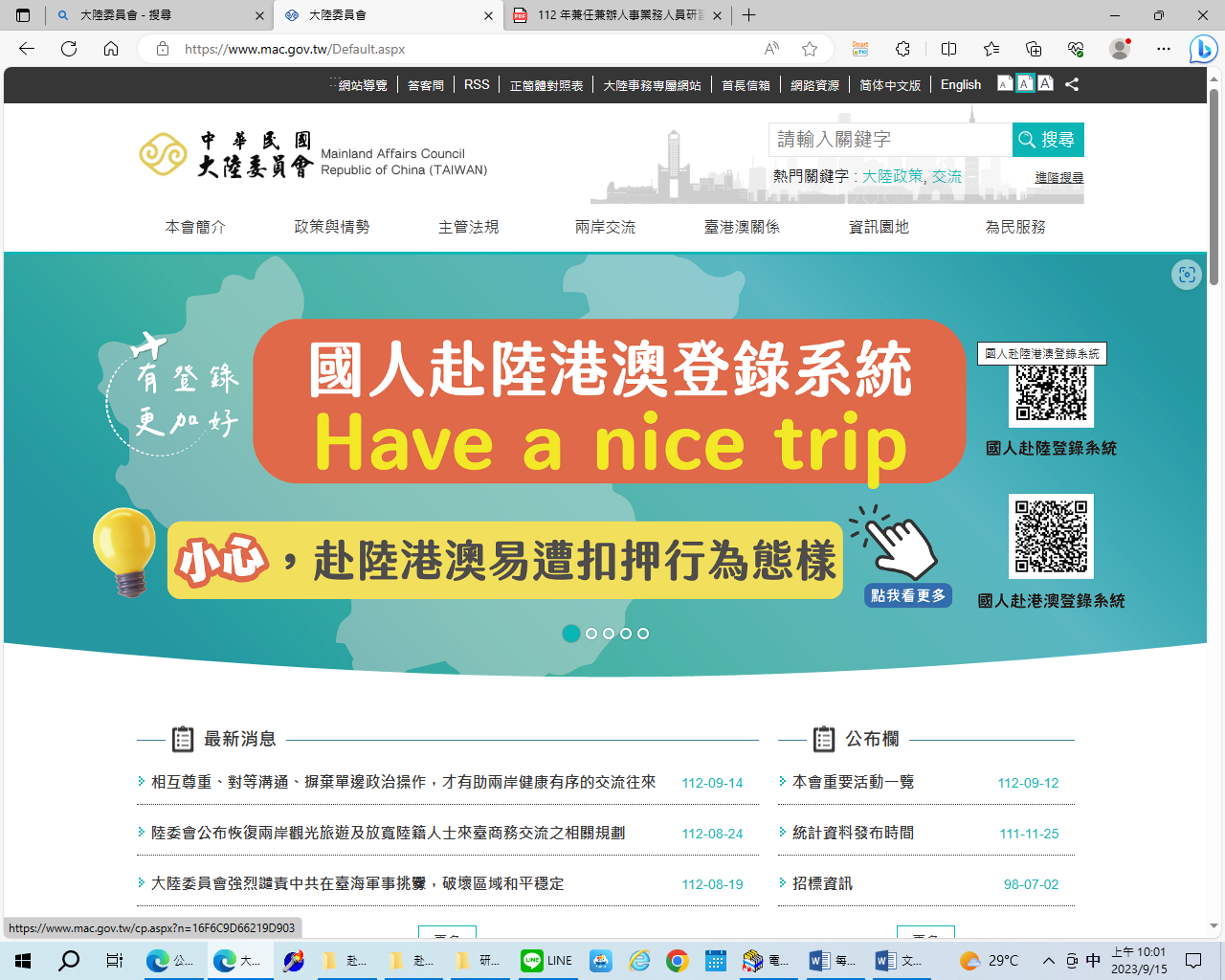 